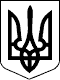                     З А К О Н   У К Р А Ї Н И 
                    Про Державний Гімн України 
      ( Відомості Верховної Ради України (ВВР), 2003, N 24, ст.163 ) 
 
     Стаття 1.  Державним  Гімном  України  є національний гімн на 
музику М. Вербицького із словами першого куплету та приспіву твору 
П. Чубинського в такій редакції: 
    "Ще не вмерла України і слава, і воля,     Ще нам, браття молодії, усміхнеться доля.     Згинуть наші воріженьки, як роса на сонці.     Запануєм і ми, браття, у своїй сторонці. 
     Приспів: 
     Душу й тіло ми положим за нашу свободу,     І покажем, що ми, браття, козацького роду". 
     Стаття 2.  Встановити,  що урочисті заходи загальнодержавного 
значення розпочинаються і закінчуються виконанням Державного Гімну 
України. 
     Музичне виконання  Державного  Гімну України здійснюється під 
час проведення офіційних державних церемоній та інших заходів. 
     Стаття 3.  Наруга над Державним Гімном України тягне за собою 
відповідальність, передбачену законом. 
     Стаття 4.   Цей   Закон   набирає   чинності   з   дня   його 
опублікування. 
 
 Президент України                                         Л.КУЧМА 
 м. Київ, 6 березня 2003 року 
          N 602-IV 